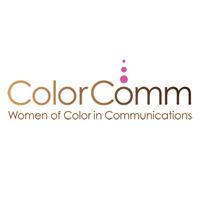 JOB DESCRIPTION SOCIAL MEDIA MANAGER - COLORCOMM, INC.ABOUT COLORCOMM, INC:ColorComm, Inc. is the nation's leading women's platform addressing diversity and inclusion from across the communications, marketing, media, and advertising industries. ColorComm, Inc. houses ColorComm Network, ColorComm’s 6th Annual Conference, ColorComm’s Next Generation Conference, and ColorComm Media Group.SOCIAL MEDIA MANAGER Stay current on the latest social platforms, functionality and integrations to work across all of ColorComm’s social platforms  Develop solutions for creating and activating the highest quality social content to drive business resultsDemonstrate strategic thinking, generate enthusiasm for digital work and position the company as a creative thought leaderThis role is a fast past position that requires strong attention to detail and the ability to be proactive and thoughtful in everyday assignments.  PaymentAnnual salary commensurate with experienceEXPERIENCE4 – 6 years relevant experience in corporate, non-profit, or agency with experience in a digital/social media role.Experience presenting and articulating social strategy, including campaign goals ,objectives, and how success is measuredSuperior written and verbal communication skills Collaborative and  inclusive work styleOFFICE HOURSM – F; 9 am -6pm; one hour lunch break